NAR VALLEY ORNITHOLOGICAL SOCIETYMEMBERSHIP 2024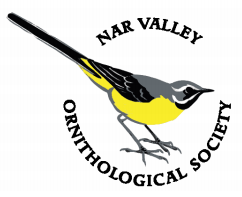 Newsletters and sightings sheets are issued monthly.  The annual report is issued each year. Your details (please write clearly):Title………1st Name……………………………………….………Surname…………………….………………………………Title………1st Name……………………………………….………Surname…………………….………………………………Title………1st Name……………………………………….………Surname…………………….………………………………Address  …………………………………………………………………………………………………………………………….………………………………………………………………………………………………………………………………………..………………………………………………………………………………………………………………………………………..Postcode  ……….….…………………………Tel No.  ……………………………………….……………  Mobile No.  ………………………………………..………………E-mail Address  …………………………………………………………………………………………………………………....Date  …..……………………  Fee enclosed £  ……………….….…  Cheques payable to NarVOS Would you like your mobile phone number to be added to the WhatsApp NarVOS group which is for sharing sightings within NarVOS?     YES / NO     (Please ignore if already in the group)New Members – how did you hear about NarVOS?  …………………………………………………………………………(This helps us to plan future publicity)Please return the completed form and subscription (if paying by cheque) to:Alan Schpot                                                                   Tel 01760 441843
Wisteria CottageIvy ToddSwaffhamNorfolkPE37 8JBAlternatively, please email your completed form to:-enquiries@narvos.org.ukand pay by bank transfer:-Payee name:  NARVOSSort code: 55-61-18Account number: 06938450Reference: your name and initials and year - example: - NAME A B 2024Data Protection Declaration FormWhat do you need to do?NEW MEMBERS: YOU MUST COMPLETE THIS FORM to comply with General Data Protection Regulation (GDPR) legislation.EXISTING MEMBERS: NO NEED TO COMPLETE THIS PART - by renewing your NarVOS membership you are agreeing that the Society may continue to use your personal data as per your original data protection declaration.  (If you DO wish to amend your preferences please complete this form).NOTE: Members’ details are held on computers to facilitate the efficient running of theSociety. THIS INFORMATION WILL NOT BE DISCLOSED TO ANY OTHER INDIVIDUAL orORGANISATION without members’ permission.A copy of the NarVOS Data Protection Policy is available on our website.Please tick the "Yes" or "No" box in each of the four sections. I/we agree to receive communication and correspondence by POST 	YES □		NO □I/we agree to receive communication by TEXT 				YES □		NO □I/we agree to receive communication and correspondence by E-MAIL 	YES □		NO □I/we agree to receive communication by TELEPHONE 			YES □		NO □ E-mail newsletter  (  ) Single   -  £16 (  ) Couple or Family -   £18